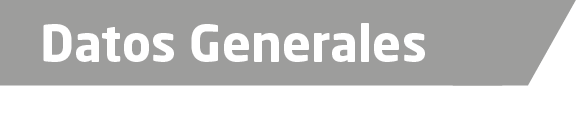 Nombre Leticia Aguilar JiménezGrado de Escolaridad Maestra en Derecho Procesal Penal y Criminología Cédula Profesional (Licenciatura) 5000381Cédula profesional (Maestría) En trámiteTeléfono de Oficina 226-31-60915Correo Electrónico ujxdd6@gmail.com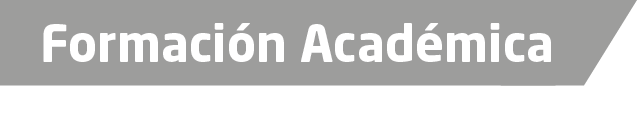 2001-2005Licenciatura en derecho, Centro Universitario “Salvador Díaz Mirón” Martínez de la Torre, Ver.Noviembre 2005Curso-Taller de “Mediación y Conciliación”, por el Consejo de la Judicatura a través del Centro de Especialización Judicial del Poder Judicial del Estado de Tabasco.Octubre-diciembre 2008Curso para personal de la PGJ Veracruz, por la Academia Nacional de Seguridad Pública, impartido en el Centro de Estudios Superiores de Veracruz.2008 Constancia de asistencia a conferencias y talleres en las materias de Victimologia, Garantías Constitucionales, Fenómenos Cadavéricos yTraumatología Forense,  por el Centro Mexicano de Estudios de Postgrado de la ciudad de Xalapa, Ver.2008-2010 Maestría en Derecho Procesal Penal y Criminología, Centro Mexicano de Estudios de Postgrado, Xalapa, Ver.2009-2010Constancia de asistencia a conferencias y talleres en las materias deBalística, Garantías Individuales en Materia Penal, Protocolo de Investigación, Perfil del Homicida y el Delincuente Sexual,Epistemología Jurídica,por el Centro Mexicano de Estudios de Postgrado de la ciudad de Xalapa, Ver.Octubre 2013-Enero 2014 Diplomado en Juicios Orales, por el Instituto de Postgrados Xalapa, en Xalapa, Ver.Febrero 2014Constancia Curso – taller de Desarrollo de Habilidades aplicados a los Juicios Orales, Persuasión, Mediación Y Argumentación Jurídica, por el Instituto de Postgrados Xalapa, en la ciudad de Xalapa, Ver.Febrero-Marzo 2014 ConstanciaCurso Derechos Humanos en el Nuevo Sistema Penal Acusatorio, IFP de laProcuraduría General del Estado.Octubre-Noviembre 2015 Curso de Formación en el Nuevo Sistema de Justicia Penal, impartido por la Secretaria Técnica del Consejo de Coordinación para la Implementación del Sistema de Justicia Penal. Febrero 2016 Constancia  Taller La Libertad de Expresión y los Derechos Humanos en la Impartición de Justicia, por la Fiscalía Especial para la Atención de Delitos Cometidos contra la Libertad de Expresión PGR, en Xalapa, Ver.Mayo 2016 Constancia Taller de Determinaciones Ministeriales  y Control Judicial de Actos de Investigación, IFP de la Fiscalía General del Estado, Xalapa, Ver.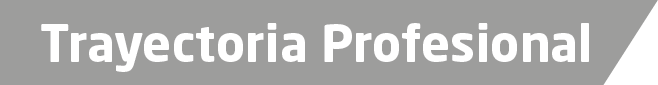 2005-2006Abogado Postulante en un bufete jurídico de la ciudad de Xalapa, Ver.Mayo 2007- Marzo 2011Oficial Secretario, dentro de la Procuraduría General de Justicia del Estado, Agencia del Ministerio Público Investigador de Misantla, Veracruz. Marzo 2011-Enero2012Oficial Secretario, Agencia del Ministerio Público Investigador de Jalacingo, Veracruz.Enero 2012-Noviembre 2013Oficial Secretario, Agencia del Ministerio Público Investigador de Tlapacoyan, Veracruz.Diciembre 2013-Marzo 2014Habilitada como Agente Segundo del Ministerio Publico de Justicia Alternativa y facilitador con Perspectiva de Género, en la UIPJ del Decimo Distrito Judicial, con cabecera en Jalacingo, Veracruz, en el municipio de Tlapacoyan, Ver.Marzo 2014-Marzo 2015Habilitada como Agente Primera del Ministerio Publico Investigador en Delitos Diversos, en la Unidad Integral de Procuración de Justicia del Decimo Distrito Judicial, Jalacingo, Veracruz, adscrita en el municipio de Altotonga, Ver. Marzo de 2015 a la fecha Fiscal 1ª de la Sub-Unidad Altotonga, UIPJ Jalacingo, Ver.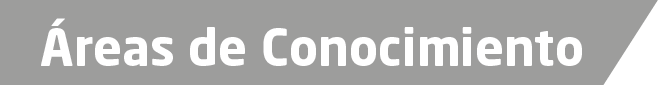 Derecho ConstitucionalDerecho CivilDerecho PenalDerecho Procesal PenalCriminologia